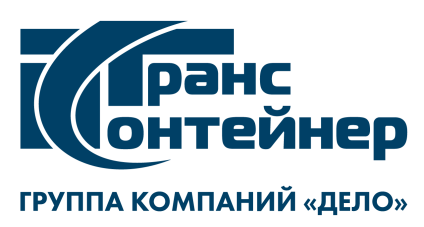 ВНИМАНИЕ!ПАО «ТрансКонтейнер» информирует о внесении измененийв документацию закупки способом размещения оферты№ РО-НКПВСЖД-22-0005 на выполнение работ по разделке вагонов филиала ПАО "ТрансКонтейнер" на Восточно-Сибирской железной дороге1. В документации о закупке:1.1. Изложить раздел 4 документации о закупке (Техническое задание) в следующей редакции:«Раздел 4. Техническое задание4.1. Общие положения.4.1.1. Выполнение  работ по демонтажу, разборке и разделке грузовых вагонов (понятие подразумевает все виды грузового подвижного состава, предназначенного для перевозки грузов, принадлежащих на праве собственности Заказчику и непригодных для дальнейшей эксплуатации) в металлолом (далее – Работы).4.1.2. Работы включают в себя:- Подачу-уборку вагона с места передачи вагонов на место проведения работ по разделке;- Взвешивание вагона;- Разборку вагона и демонтаж съемного оборудования;- Укрупненную разделку рамы вагонов; - Окончательную (подетальную) разделку элементов рамы на части по категориям лома;- Сортировку деталей  и лома черных металлов, образовавшихся в результате разборки вагонов, по видам и категориям лома;- Взвешивание деталей и лома черных металлов по категориям по требованию заказчика;- Хранение и  складирование деталей и лома черных металлов, образовавшихся в процессе по демонтажу, разборке и разделке вагона, до момента их передачи Заказчику;-  Осуществление погрузочно-разгрузочных работ;- Нанесение неустранимого дефекта на детали образованные в процессе демонтажа и разделки вагона, по соответствующей заявке Заказчика;- Проведение радиационного контроля и проверки на взрывобезопасность лома и отходов черных и цветных металлов с получением санитарно-эпидемиологического заключения и удостоверения о взрывобезопасности лома и отходов черных и цветных металлов;- Утилизацию неметаллических отходов, образованных в процессе разделки. Исполнитель должен иметь лицензию на данный вид деятельности или договор с соисполнителем;-	Организацию отгрузки лома черных металлов и/или деталей по заявке Заказчика;- Осуществление доставки деталей в вагоноремонтное предприятие, с которым у Заказчика имеется договор на выполнение плановых видов ремонта грузовых вагонов и расположенных в границах Восточно-Сибирской железной дороги.4.1.3. Стоимость выполнения Работ:Максимальная (совокупная) цена договора/договоров составляет 6 641 666 (шесть миллионов шестьсот сорок одна тысяча шестьсот шестьдесят шесть) рублей 67 копеек с учетом всех налогов (кроме НДС) и расходов, связанных с выполнением Работ.Максимальная стоимость выполнения Работ составляет 33 208,33 руб. (Тридцать три тысячи двести восемь рублей 33 копейки) без НДС за один вагон.4.1.4. В Заявке должны быть изложены условия, соответствующие требованиям технического задания. Претендент может предложить более выгодные функциональные, ценовые и качественные характеристики выполнения Работ, которые Заказчик принимает по своему усмотрению. 4.2. Требования к Работам.Исполнитель производит Работы в соответствии с:4.2.1. Регламентом исключения, демонтажа, разборки и разделки грузовых вагонов парка ОАО «РЖД» № 733-2015 ПКБ ЦВ утвержденного распоряжением ОАО «РЖД» от 02.11.2015 № 2601р;4.2.2. ГОСТ 2787-2019. Межгосударственный стандарт. Металлы черные вторичные. Общие технические условия" (введен в действие Приказом Росстандарта от 24.09.2019 N 746-ст);4.2.3. Стандартом ОАО «РЖД» «Материалы, оборудование, запасные части и изделия. Правила хранения» утвержденный распоряжением ОАО «РЖД» от 11.04.2008 №753р;4.2.4.  Иными нормативными актами, а также локальными актами ОАО «РЖД», действующими и регламентирующими выполнение Работ, а также хранение и складирование деталей и лома черных металлов.4.3. Место выполнения Работ4.3.1. Место выполнения Работ (специализированные пункты по демонтажу, разборке и разделке вагонов в металлолом) должно находиться в границах Восточно-Сибирской железной дороги.4.3.2. Претендент в перечне специализированных пунктов по демонтажу, разборке и разделке вагонов в металлолом (приложение № 3 к настоящей документации о закупке) указывает специализированные пункты, примыкающие к железнодорожным станциям Восточно-Сибирской железной дороги, на которых будет осуществляться прием-передача вагонов в разделку.На основании предоставленной Подрядчиком информации Заказчик по своему усмотрению принимает специализированные пункты по разделке, указанные Подрядчиком.Стороны согласовывают места выполнения Работ с обязательным оформлением приложения к договору по разделке грузовых вагонов в металлолом.В процессе исполнения договора стороны вправе согласовать дополнительные специализированные пункты по демонтажу, разборке и разделке вагонов в металлолом путем подписания дополнительных соглашений без проведения дополнительных закупочных процедур.4.4. Требования к месту выполнению Работ Место выполнения Работ должно позволять осуществлять Работы, указанные в подпункте 4.1.2 документации о закупке.4.5. Срок выполнения Работ:4.5.1. Выполнение работ по разделке 1 (одного) вагона должно составлять не более 5 (пяти) календарных дней с даты подписания сторонами акта приема-передачи вагонов в разделку.4.5.2. Период выполнения Работ: с даты подписания договора по 31.12.2023 года включительно.4.6. Порядок сдачи выполненных Работ4.6.1. В  течение  2 (двух) рабочих дней со дня выполнения работ Исполнитель передает Заказчику образовавшиеся детали, лом черных металлов, а также  формирует документы, подтверждающие выполнение работ в электронном виде, подписывает их усиленной квалифицированной электронной подписью (далее - квалифицированная электронная подпись) и направляет файл с документами в электронном виде Заказчику по телекоммуникационным каналам связи.Порядок, оформление и формат первичных документов определен приложениями № 14 и  № 14а к Договору (приложение № 4 к настоящей документации о закупке). 4.6.2. Заказчик в течение 2 (двух)  рабочих дней с даты получения деталей и лома черных металлов, а также документов, подтверждающих выполнение работ подписывает документы квалифицированной электронной подписью и отправляет их Исполнителю – в том случае, если согласен с содержанием документов или отказывает Исполнителю в подписании документов - при несогласии с содержанием документов.При наличии мотивированного отказа Заказчика от подписания документов Сторонами в течение 3 (трех) рабочих дней составляется  протокол с указанием отмеченных недостатков, и порядка их устранения.4.7. Порядок оплаты за выполненные РаботыОплата  выполненных Работ производится Заказчиком в течение 30 (тридцати) календарных дней с даты подписания сторонами акта выполненных Работ по разделке грузовых вагонов, на основании счета, полученного от Исполнителя.4.8.Требования к сертификации, разрешениям Исполнитель, его структурные подразделения, а также третьи лица (в случае их привлечения для выполнения Работ, в том числе предусмотренных подпунктом 4.1.2. настоящего Технического задания) должны обладать всеми необходимыми в силу законодательства Российской Федерации разрешениями и лицензиями, для осуществления  видов деятельности, в соответствии с Федеральным законом от 04.05.2011 № 99-ФЗ (ред. от 13.07.2015, с изм. от 30.12.2015) «О лицензировании отдельных видов деятельности». 4.9. Сведения об объеме выполняемых РаботКоличество (объем) выполняемых Работ определяется по мере направления заявок Заказчика исполнителю.4.10. Прочие условия.Прочие условия и детализированная информация по выполнению Работ указаны в проекте договора (Приложение № 4 документации о закупке)».1.2. Изложить пункты 7 и 8 раздела 5 документации о закупке (Информационная карта) в следующей редакции:1.3. Изложить пункт 13 раздела 5 документации о закупке (Информационная карта) в следующей редакции:1.4. Изложить подпункт 2.5 пункта 17 раздела 5 документации о закупке (Информационная карта) в следующей редакции: «2.5. лицензия или выписка из реестра лицензий на разрешение  осуществления деятельности по заготовке, хранению, переработке и реализации лома черных металлов, цветных металлов на месте выполнения работ (копия, заверенная претендентом)».1.5. Изложить пункт 5.3. приложения № 4 документации о закупке (Договор на выполнение работ по разделке грузовых вагонов) в следующей редакции: «5.3. За нарушение Исполнителем сроков выполнения Работ, Заказчик вправе взыскать с Исполнителя неустойку в размере 500 (пятьсот) рублей за каждый грузовой вагон за каждый календарный день просрочки».Далее – по тексту7.Место, дата и время начала и окончания срока подачи ЗаявокЗаявки принимаются ежедневно по рабочим дням с 09 часов 30 минут до 12 часов 00 минут и с 13 часов 00 минут до 17 часов 00 минут (в пятницу и предпраздничные дни до 16 часов 00 минут) местного времени с даты, указанной в пункте 6 Информационной карты и до «29» сентября 2023 г. по адресу, указанному в пункте 2 Информационной карты.8.Вскрытие конвертов с Заявками, рассмотрение, оценка и сопоставление ЗаявокВскрытие, рассмотрение, оценка и сопоставление Заявок состоится по адресу, указанному в пункте 2 Информационной карты:1) по первому этапу при наличии Заявок  - «05» декабря 2022 г. в 14 часов 00 минут местного времени;2) по второму и последующим этапам при поступлении Заявок после предыдущего этапа - последнюю рабочую пятницу каждого месяца в календарном году.13.Форма, сроки и порядок оплаты за поставку товаров, выполнения работ, оказания услугОплата  выполненных Работ производится Заказчиком в течение 30 (тридцати) календарных дней с даты подписания сторонами акта выполненных Работ по разделке грузовых вагонов, на основании счета, полученного от ИсполнителяПредседатель Конкурсной комиссии филиала ПАО «ТрансКонтейнер» на Восточно-Сибирской железной дороге_________________  Д. Е. Тишанин